Anexa nr.3 la Hotărîrea Guvernului nr.1145/2018ORGANIGRAMA INSPECTORATULUI GENERAL AL POLIŢIEI DE FRONTIERĂ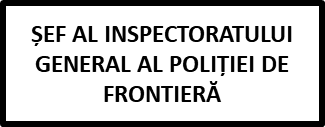 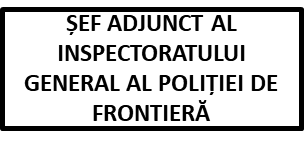 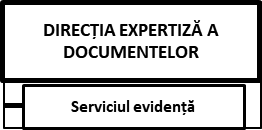 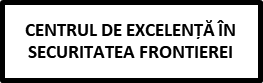 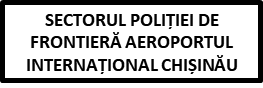 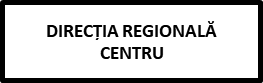 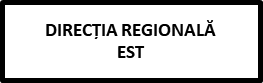 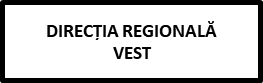 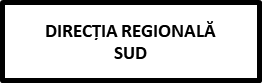 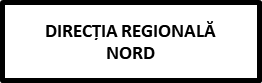 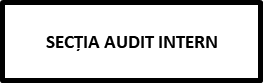 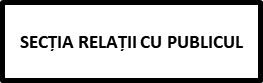 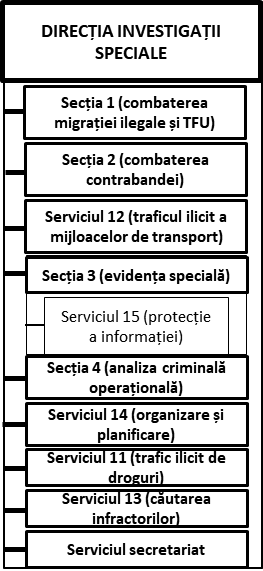 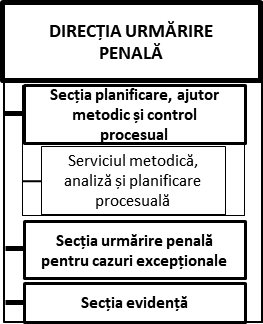 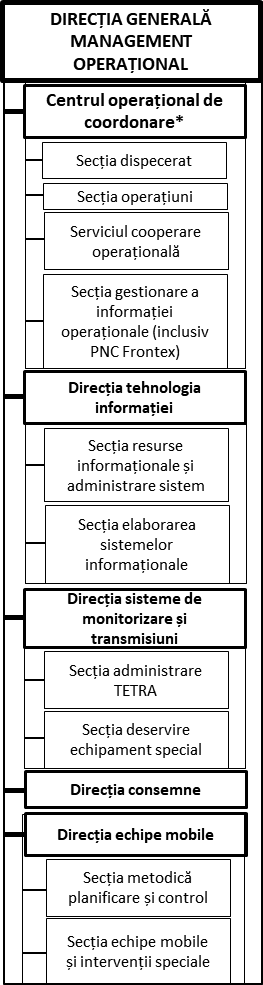 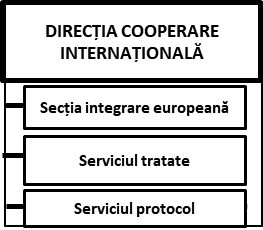 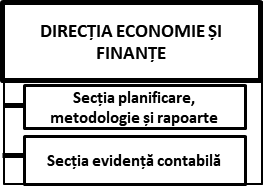 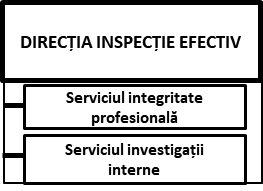 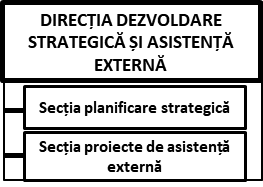 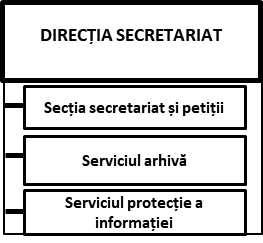 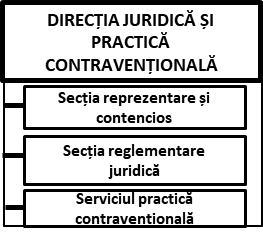 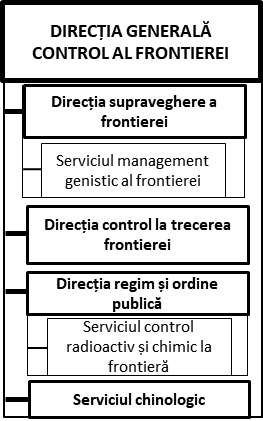 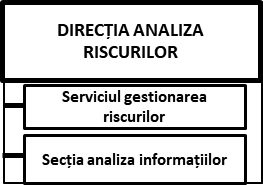 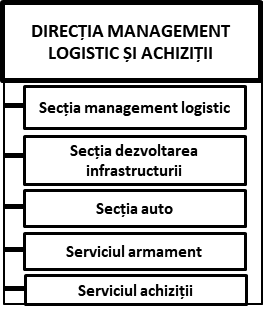 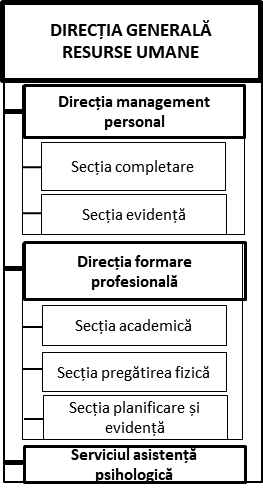 